§896.  MembershipThe budget committee consists of 9 voting members selected as follows.  [PL 2001, c. 150, §1 (AMD).]1.  Municipal representatives.  No later than 100 days before the end of the county's fiscal year, municipal officers within each commissioner district shall caucus and elect members from that district for terms as provided in paragraph A.  There must be 3 members from each commissioner district, 2 of whom are municipal officers and one of whom is a municipal official who is not a municipal officer as defined in section 2001.  No more than one member may represent the same municipality at one time.A.  Members serve for 3-year terms, except that initially each district caucus selects one member for a one-year term, one member for a 2-year term and one member for a 3-year term.  If a budget committee member ceases to be a municipal officer or official during the term of membership, that member shall resign the membership and the next district caucus shall elect a qualified municipal officer or official to fill the membership for the remainder of the unexpired term.  [PL 1993, c. 582, §1 (NEW).][PL 2007, c. 663, §22 (AMD).]2.  Legislative member. [PL 2001, c. 150, §2 (RP).]3.  Budget committee chair.  The budget committee shall select its own chair each year.[PL 1993, c. 582, §1 (NEW).]SECTION HISTORYPL 1993, c. 582, §1 (NEW). PL 1995, c. 359, §1 (AMD). PL 1999, c. 49, §1 (AMD). PL 2001, c. 150, §§1,2 (AMD). PL 2007, c. 663, §22 (AMD). The State of Maine claims a copyright in its codified statutes. If you intend to republish this material, we require that you include the following disclaimer in your publication:All copyrights and other rights to statutory text are reserved by the State of Maine. The text included in this publication reflects changes made through the First Regular and First Special Session of the 131st Maine Legislature and is current through November 1. 2023
                    . The text is subject to change without notice. It is a version that has not been officially certified by the Secretary of State. Refer to the Maine Revised Statutes Annotated and supplements for certified text.
                The Office of the Revisor of Statutes also requests that you send us one copy of any statutory publication you may produce. Our goal is not to restrict publishing activity, but to keep track of who is publishing what, to identify any needless duplication and to preserve the State's copyright rights.PLEASE NOTE: The Revisor's Office cannot perform research for or provide legal advice or interpretation of Maine law to the public. If you need legal assistance, please contact a qualified attorney.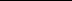 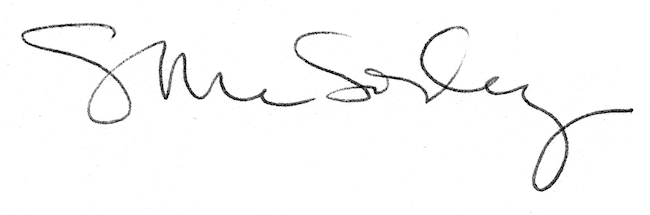 